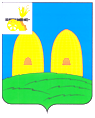 АДМИНИСТРАЦИЯЕКИМОВИЧСКОГО СЕЛЬСКОГО ПОСЕЛЕНИЯ РОСЛАВЛЬСКОГО РАЙОНА СМОЛЕНСКОЙ ОБЛАСТИ                                                                                                                                                                                                                                                                                                                                                                                                                                        П О С Т А Н О В Л Е Н И Еот  09.11.2022  № 88О  внесении  изменений  в  муниципальнуюпрограмму    «Развитие    улично-дорожнойсети     на      территории     Екимовичскогосельского поселения Рославльского районаСмоленской области» Руководствуясь Федеральным законом от 06.10.2003 №131-ФЗ «Об общих     принципах организации местного самоуправления в Российской Федерации», Бюджетным кодексом Российской Федерации, Порядком принятия решения о разработке муниципальных программ, их формирования и  реализации, утвержденным постановлением Администрации Екимовичского сельского поселения Рославльского района Смоленской области от 25 марта 2022 года № 30, Порядком проведения оценки эффективности реализации муниципальных программ, утвержденным постановлением Администрации Екимовичского сельского поселения Рославльского района Смоленской области от 25 февраля 2022 года № 15/1,Администрация  Екимовичского сельского поселения Рославльского района Смоленской области п о с т а н о в л я е т:          1.  Внести в муниципальную программу «Развитие улично-дорожной сети на территории Екимовичского сельского поселения Рославльского района Смоленской области», утвержденную постановлением Администрации Екимовичского сельского поселения Рославльского района Смоленской области от 11.12.2017 № 126 (в редакции постановлений Администрации Екимовичского сельского поселения Рославльского района Смоленской области от 15.03.2018 № 23, от 17.02.2020 № 23, от 17.09.2020 № 95, от 31.12.2020 № 140, от 25.02.2021 № 24, от 30.07.2021 № 68, от 24.11.2021 № 98, от 25.03.2022 № 33) изменения, изложив ее в новой редакции (прилагается).       2. Настоящее постановление подлежит размещению на официальном сайте Администрации Екимовичского сельского поселения Рославльского района Смоленской области в информационно-телекоммуникационной сети «Интернет».                       3.  Настоящее постановление  вступает в силу со дня его подписания.      4.  Контроль  исполнения настоящего постановления оставляю за собой.Исполняющий полномочия Главымуниципального образованияЕкимовичского сельского поселенияРославльского района Смоленской области                                             Ю.В. ГоляковаУтверждена постановлением Администрации      Екимовичского  сельского поселенияРославльского района Смоленской области от  11.12.2017 № 126 (в редакции  постановлений Администрации Екимовичского сельского поселения Рославльского района Смоленской области от 15.03.2018 № 23, от 17.02.2020 № 23, от 17.09.2020 № 95, от 31.12.2020 № 140, от 25.02.2021 № 24, от 30.07.2021 № 68, от 24.11.2021 № 98, от 25.03.2022  № 33 от  09.11.2022 № 88)Муниципальная программа «Развитие улично – дорожной сети на территории Екимовичского сельского поселения Рославльского района Смоленской области»  Стратегические приоритеты в сфере реализации муниципальной программы               Одним из направлений деятельности государства по финансированию дорожного хозяйства является максимальное удовлетворение потребности населения и экономики страны в автомобильных дорогах с высокими потребительскими свойствами при минимальных и ограниченных финансовых ресурсах.Сеть автомобильных дорог обеспечивает мобильность населения и доступ к материальным ресурсам, позволяет расширить производственные возможности экономики за счет снижения транспортных издержек и затрат времени на перевозки.Состояние сети дорог определяется своевременностью, полнотой и качеством выполнения работ по содержанию, ремонту, капитальному ремонту и реконструкции дорог и напрямую зависит от объема финансирования и стратегии распределения финансовых средств в условиях их ограниченных объемов. Хорошее состояние улично-дорожной сети – необходимое условие успешного развития экономики поселения и улучшение условий жизни населения. В ходе анализа технического состояния автомобильных дорог Екимовичского сельского поселения выявляются многочисленные проблемы, требующие незамедлительного решения и больших финансовых затрат, что зачастую несоизмеримо с возможностями бюджета сельского поселения. Практически все дороги в той или иной степени характеризуются дефектами, связанными преимущественно с состоянием дорожного покрытия.        Общая протяженность автомобильных дорог общего пользования местного значения в границах Екимовичского сельского поселения Рославльского района Смоленской области составляет – 178,6 км, в том числе: с покрытием асфальтобетон – 12,6 км, щебеночно-гравийное –  34,8 км,  грунтовое – 131,2 км.         В   Екимовичском сельском поселении составлен и утвержден  перечень  автомобильных дорог  с присвоенными идентификационными номерами и категориями.          Начаты и, по мере  наличия средств, ведутся работы по межеванию земельных участков под автомобильными дорогами, паспортизации автомобильных дорог для постановки  на кадастровый учет и оформления их в собственность муниципального образования Екимовичского сельского поселения.         Работы по  выполнению кадастровых работ, паспортизация дорог для постановки на кадастровый учет и оформление их в собственность носят комплексный характер и являются дорогостоящими. Недостаточность денежных средств в бюджете Екимовичского сельского поселения сдерживает выполнение данных работ.         Источниками содержания и ремонта, автомобильных дорог общего пользования местного значения являются средства муниципального дорожного фонда.          Для развития и ремонта  автомобильных дорог общего пользования местного значения в Екимовичском сельском поселении сформирован муниципальный дорожный фонд. В 2017 году  отремонтированы автомобильные дороги общего пользования местного значения: с. Екимовичи, ул. Школьная (проложен асфальт) – 1499 кв.м., с.Екимовичи  участок улицы Первомайская и участок улицы Краснохолмская (отсыпка ПГС и щебнем) – 1430  кв.м., произведена отсыпка дорог общего пользования села Екимовичи, деревни Буда, деревни Александровка-2.Израсходовано денежных средств - 2643,0 тыс. руб. в т.ч. средства областного бюджета   - 1301,0 тыс. руб., муниципального дорожного фонда - 1342,0 .руб.              Содержание автомобильных дорог общего пользования местного значения  и инженерных сооружений на них включает в себя основные виды работ: - зимнее и летнее содержание автомобильных дорог  общего пользования местного значения и инженерных сооружений на них; - уход за посадками, обрезка веток, кронирование, вырубка деревьев, уборка сухостоя, скашивание травы на обочинах, откосах вдоль автомобильных дорог  общего пользования местного значения в границах  Екимовичского сельского поселения;  -  ямочный ремонт.Автомобильные дороги имеют важное значение для  муниципального образования. Они обеспечивают  связь населённых пунктов, входящих в состав Екимовичского сельского поселения с районным центром, и между собой.Необходимыми условиями поддержания нормальной жизнедеятельности населения являются обеспечение содержания и ремонта дорожной сети Екимовичского сельского поселения, ее обустройство в соответствии с требованиями обеспечения безопасности дорожного движения, улучшение технического и эксплуатационного состояния, повышение качества содержания.Развитие автомобильных дорог и сохранение жизни и здоровья людей – важная задача для Екимовичского сельского поселения.Безопасность дорожного движения стала серьезной проблемой, имеющей социальное и политическое значение.Наиболее опасными участками в Екимовичском сельском поселении являются улица Первомайская, участок улицы Садовая, участок улицы Ленинская, участок улицы Кооперативная в селе Екимовичи, где большой поток движения транспорта, улица Ленинская, где расположены учебные заведения.В 2017 году на данном участке  были установлены «Предупреждающие знаки», а также нанесены разметки «Пешеходный переход» и установлен светофор.Для повышения безопасности на дорогах необходимо сформировать правовое сознание, дорожную этику и взаимное  вежливое  отношение участников дорожного движения.Проблема безопасности дорожного движения имеет ярко выраженный социальный характер, а в рамках данной программы будет решаться комплексно.Проблемой является парковка личного автотранспорта в жилых массивах многоквартирных домах. При ремонте автомобильных дорог общего пользования местного значения необходимо предусмотреть устройство заездных карманов для парковки.Недофинансирование дорожной отрасли в условиях постоянного роста интенсивности движения, изменения состава движения в сторону увеличения грузоподъемности транспортных средств, приводит к несоблюдению межремонтных сроков, накоплению количества не отремонтированных участков, увеличению количества участков с уровнем загрузки выше нормативного и участков с неудовлетворительным транспортно-эксплуатационным состоянием, на которых необходимо проведение реконструкции.Опережение темпов роста интенсивности движения на автомобильных дорогах, по сравнению с увеличением протяженности и пропускной способности автомобильных дорог, приводит к росту уровня аварийности на сети автомобильных дорог общего пользования местного значения.Себестоимость грузоперевозок, осуществляемых по автомобильным дорогам, имеющих транспортно-эксплуатационные показатели, не соответствующие нормативным требованиям, повышается, а безопасность движения ухудшается.Учитывая вышеизложенное, в условиях ограниченных финансовых средств, стоит задача их оптимального использования с целью максимально возможного снижения количества проблемных участков автомобильных дорог и сооружений на них. Применение программно-целевого метода в развитии автомобильных дорог общего пользования местного значения в  Екимовичском сельском поселении позволит системно направлять средства на решение неотложных проблем дорожной отрасли в условиях ограниченных финансовых ресурсов.      Реализация комплекса программных мероприятий сопряжена со следующими рисками:– риск ухудшения социально-экономической ситуации в селе, что выразится в снижении темпов роста экономики, возникновении бюджетного дефицита, сокращении объемов финансирования дорожной отрасли;– риск превышения фактического уровня инфляции по сравнению с прогнозируемым, ускоренный рост цен на строительные материалы, машины, специализированное оборудование, что может привести к увеличению стоимости дорожных работ, снижению объемов строительства, реконструкции, капитального ремонта, ремонта и содержания автомобильных дорог общего пользования;– риск задержки перехода на финансирование работ по содержанию, ремонту и капитальному ремонту автомобильных дорог в соответствии с нормативами денежных затрат, что не позволит в период реализации Программы существенно сократить накопленное отставание в выполнении ремонтных работ автомобильных дорог общего пользования и достичь запланированных     – риск задержки перехода на финансирование работ по содержанию, ремонту и капитальному ремонту автомобильных дорог в соответствии с нормативами денежных затрат, что не позволит в период реализации Программы существенно сократить накопленное отставание в выполнении ремонтных работ автомобильных дорог общего пользования и достичь запланированных в Программе величин показателей.Паспортмуниципальной  программы «Развитие улично – дорожной сети    на территории Екимовичского сельского поселения Рославльского  района   Смоленской области»  Основные положения2. Показатели муниципальной программы3. Структура муниципальной программы* - Указывается наименование показателя муниципальной программы, на достижение которого направлена задача.4.  Финансовое обеспечение муниципальной программы   Приложение № 2   к муниципальной программе«Развитие  улично-дорожной сети на территории Екимовичского сельского поселения Рославльского района Смоленской области», утвержденной постановлением Администрации      Екимовичского  сельского поселения Рославльского района Смоленской области  от 11.12.2017 № 126 (в редакции  постановлений Администрации Екимовичского сельского поселения Рославльского района Смоленской области от 15.03.2018№  23, от  17.02.2020 №  23, от 17.09.2020 № 95, от  31.12.202   №  140,  от 25.02.2021 № 24 , от 30.07.2021 № 68, от24.11.2021 № 98,  от 25.03.2022 №  33, от 09.11.2022 № 88)ПАСПОРТкомплекса процессных мероприятий"Содержание автомобильных дорог общего пользования местного значения, инженерных сооружений на них в границах Екимовичского сельского поселения Рославльского района Смоленской области"1. Общие положения2. Показатели реализации комплекса процессных мероприятий                                                                                                                  Приложение № 3   к муниципальной программе«Развитие  улично-дорожной сети на территории Екимовичского сельского поселения Рославльского района Смоленской области»утвержденной постановлением Администрации      Екимовичского  сельского поселения  Рославльского района Смоленской области от 11.12.2017 № 126 (в редакции  постановлений Администрации Екимовичского сельского поселения Рославльского района Смоленской области от15.03.2018№  23, от  17.02.2020 №  23, от 17.09.2020 № 95,  от  31.12.202   №  140,  от 25.02.2021 № 24 ,  от 30.07.2021 № 68,  от                                                                                                         24.11.2021 № 98,  от  25.03.2022 № 33, от 09.11.2022 № 88)ПАСПОРТкомплекса процессных мероприятий"Безопасность дорожного движения на территории Екимовичского сельского поселения Рославльского района Смоленской области"1. Общие положения2. Показатели реализации комплекса процессных мероприятий    Приложение № 4   к муниципальной программе«Развитие  улично-дорожной сети на территории Екимовичского сельского поселения Рославльского района Смоленской области», утвержденной постановлением Администрации      Екимовичского  сельского поселения Рославльского района Смоленской области  от 11.12.2017  №  126 (в редакции  постановлений Администрации Екимовичского сельского поселения Рославльского района Смоленской области от 15.03.2018    №  23,    от   17.02.2020  №  23,   от17.09.2020 № 95, от 31.12.202 № 140, от 25.02.2021  №   24 ,   от   30.07.2021   №  68,   от                                                                                                                  24.11.2021   №  98,   от   25.03.2022   №  33,   от                                                                                                                   09.11.2022  №  88) ПАСПОРТкомплекса процессных мероприятий"Капитальный ремонт, ремонт автомобильных дорог общего пользования местного значения в границах Екимовичского сельского поселения Рославльского района Смоленской области"1. Общие положения2. Показатели реализации комплекса процессных мероприятий   Приложение № 5   к муниципальной программе«Развитие  улично-дорожной сети на территории Екимовичского сельского поселения Рославльского района Смоленской области»утвержденной постановлением Администрации      Екимовичского  сельского поселения Рославльского района Смоленской области  от 11.12.2017 № 126 (в редакции  постановлений Администрации Екимовичского сельского поселения Рославльского  района Смоленской области от 15.03.2018  №  23,  от 17.02.2020  №  23,  от  17.09.2020  №  95,  от  31.12.202  №  140, от 25.02.2021 № 24, от 30.07.2021 № 68, от 24.11.2021   №   98,   от  25.03.2022    №  33,   от09.11.2022   №   88) СВЕДЕНИЯо финансировании структурных элементов муниципальной программы«Развитие улично – дорожной сети на территории Екимовичского сельского поселения Рославльского района Смоленской области»   Приложение  №  6   к муниципальной программе«Развитие  улично-дорожной сети на территории Екимовичского сельского поселения Рославльского района Смоленской области»утвержденной постановлением Администрации      Екимовичского  сельского поселенияРославльского района Смоленской областиот 11.12.2017 № 126 (в редакции  постановлений Администрации Екимовичского сельского поселения Рославльского района Смоленской области  от 15.03.2018   №  23,  от  17.02.2020   №  23,  от  17.09.2020   № 95,   от  31.12.202    № 140,  от 25.02.2021   № 24,   от  30.07.2021   № 68,   от 24.11.2021   №  98,   от  25.03.2022   №  33,   от 09.11.2022    № 88) ОЦЕНКАприменения мер муниципального регулирования в части налоговых льгот, освобождений и иных преференций по налогам и сборам в сфере реализации  муниципальной программы«Развитие  улично-дорожной сети на территории Екимовичского сельского поселения Рославльского района Смоленской области»Оценка эффективности налоговой льготы (пониженных ставок по налогам) не может быть проведена, в связи с тем, что стимулирующих налоговых льгот на территории Екимовичского сельского поселения не установлено, а действующие налоговые льготы носят социальный и  финансовый характер.Ответственный исполнитель 
муниципальной программы Администрация Екимовичского сельского поселения Рославльского района Смоленской областиПериод реализации муниципальной программы1 этап 2018-2021 годы2 этап 2022-2024 годыЦельмуниципальной программы Сохранение и развитие сети  автомобильных дорог общего пользования местного значения и повышение уровня безопасности дорожного движения в границах Екимовичского сельского поселения Рославльского района Смоленской областиОбъемы финансового обеспечения за весь период реализации (по годам реализации и в разрезе источников финансирования на очередной финансовый год и первый, второй годы планового периода)общий объем финансирования составляет 59 454,5 тыс. рублей, из них:2018-2021гг –  всего 42 435,9тыс. рублей; ., из них источники финансирования:средства федерального бюджета – 0,0тыс.руб.;средства областного бюджета – 27 243,4 тыс. руб.;средства местного бюджета – 15 192,5тыс.руб.;средства внебюджетных источников – 0,0 тыс. руб.2022 год  – всего 6 875,1тыс. рублей, из них источники финансирования:средства федерального бюджета – 0,0 тыс.руб.;средства областного бюджета – 1 398,6тыс. руб.;средства местного бюджета – 561,3 тыс.руб.;средства внебюджетных источников – 0,0 тыс. руб.муниципальный  дорожный фонд – 4 915,2 тыс.руб.;2023 год  – 5 020,7,0 тыс. рублей, из них:средства федерального бюджета – 0,0 тыс.руб.;средства областного бюджета – 0,0  тыс. руб.;средства местного бюджета – 0,0тыс.руб.;средства внебюджетных источников – 0,0 тыс. руб.муниципальный  дорожный фонд – 5 020,7 тыс.руб.;2024 год– 5 122,8 тыс. рублей, из них:средства федерального бюджета – 0,0 тыс.руб.;средства областного бюджета – 0,0  тыс. руб.;средства местного бюджета – 0,0тыс.руб.;средства внебюджетных источников – 0,0 тыс. руб.муниципальный  дорожный фонд – 5 122,8 тыс.руб.Наименование показателяЕдиница измерения2021 годПланируемое значение показателя Планируемое значение показателя Планируемое значение показателя Наименование показателяЕдиница измерения2021 год2022 год2023 год2024 год123456Протяженность автомобильных дорог общего пользования местного значения, соответствующих нормативным требованиям к транспортно-эксплуатационным показателям в границах  Екимовичского  сельского  поселениякм7,27,67,67,6Протяженность автомобильных дорог общего пользования местного значения, находящихся в ненадлежащем состоянии нормативным требованиям в границах  Екимовичского сельского  поселениякм75,475,075,075,0Площадь земельного полотна автомобильных дорог содержащегося в нормативном состоянии в границах Екимовичского сельского поселениятыс. м236,038,038,038,0№
п/пЗадачи структурного элементаЗадачи структурного элементаЗадачи структурного элементаКраткое описание ожидаемых эффектов от реализации задачи структурного элементаКраткое описание ожидаемых эффектов от реализации задачи структурного элементаКраткое описание ожидаемых эффектов от реализации задачи структурного элементаСвязь с показателями*122233341    1.Региональный проект – в рамках региональной программы проект не реализуетсяРегиональный проект – в рамках региональной программы проект не реализуетсяРегиональный проект – в рамках региональной программы проект не реализуетсяРегиональный проект – в рамках региональной программы проект не реализуетсяРегиональный проект – в рамках региональной программы проект не реализуетсяРегиональный проект – в рамках региональной программы проект не реализуетсяРегиональный проект – в рамках региональной программы проект не реализуется2    2. Ведомственный проект – в рамках ведомственной программы проект не реализуетсяВедомственный проект – в рамках ведомственной программы проект не реализуетсяВедомственный проект – в рамках ведомственной программы проект не реализуетсяВедомственный проект – в рамках ведомственной программы проект не реализуетсяВедомственный проект – в рамках ведомственной программы проект не реализуетсяВедомственный проект – в рамках ведомственной программы проект не реализуетсяВедомственный проект – в рамках ведомственной программы проект не реализуется3   3.1Комплекс процессных мероприятий "Содержание автомобильных дорог общего пользования местного значения, инженерных сооружений на них в границах Екимовичского сельского поселения Рославльского района Смоленской области"Комплекс процессных мероприятий "Содержание автомобильных дорог общего пользования местного значения, инженерных сооружений на них в границах Екимовичского сельского поселения Рославльского района Смоленской области"Комплекс процессных мероприятий "Содержание автомобильных дорог общего пользования местного значения, инженерных сооружений на них в границах Екимовичского сельского поселения Рославльского района Смоленской области"Комплекс процессных мероприятий "Содержание автомобильных дорог общего пользования местного значения, инженерных сооружений на них в границах Екимовичского сельского поселения Рославльского района Смоленской области"Комплекс процессных мероприятий "Содержание автомобильных дорог общего пользования местного значения, инженерных сооружений на них в границах Екимовичского сельского поселения Рославльского района Смоленской области"Комплекс процессных мероприятий "Содержание автомобильных дорог общего пользования местного значения, инженерных сооружений на них в границах Екимовичского сельского поселения Рославльского района Смоленской области"Комплекс процессных мероприятий "Содержание автомобильных дорог общего пользования местного значения, инженерных сооружений на них в границах Екимовичского сельского поселения Рославльского района Смоленской области"Администрация Екимовичского сельского поселения Рославльского района Смоленской областиАдминистрация Екимовичского сельского поселения Рославльского района Смоленской областиАдминистрация Екимовичского сельского поселения Рославльского района Смоленской областиАдминистрация Екимовичского сельского поселения Рославльского района Смоленской областиАдминистрация Екимовичского сельского поселения Рославльского района Смоленской областиАдминистрация Екимовичского сельского поселения Рославльского района Смоленской областиАдминистрация Екимовичского сельского поселения Рославльского района Смоленской области33.1.1.Содержание автомобильных дорог общего пользования местного значения  и инженерных сооружений в нормативном состоянии, в границах Екимовичского сельского поселенияСодержание автомобильных дорог общего пользования местного значения  и инженерных сооружений в нормативном состоянии, в границах Екимовичского сельского поселенияПриведение улично-дорожной сети в нормативное состояние для организации транспортного  движения и перемещения пешеходов, а так же на  восстановление и улучшение эксплуатационных качеств автомобильных дорог сельского поселенияПриведение улично-дорожной сети в нормативное состояние для организации транспортного  движения и перемещения пешеходов, а так же на  восстановление и улучшение эксплуатационных качеств автомобильных дорог сельского поселенияПриведение улично-дорожной сети в нормативное состояние для организации транспортного  движения и перемещения пешеходов, а так же на  восстановление и улучшение эксплуатационных качеств автомобильных дорог сельского поселенияПротяженность автомобильных дорог общего пользования местного значения, соответствующих нормативным требованиям к транспортно-эксплуатационным показателям в границах  Екимовичского сельского  поселенияПротяженность автомобильных дорог общего пользования местного значения, соответствующих нормативным требованиям к транспортно-эксплуатационным показателям в границах  Екимовичского сельского  поселения33.1.2.Содержание зеленых насаждений, обочин, покос травы, спил деревьев, вырезка кустарников вдоль улично-дорожной сети в границах Екимовичского  сельского поселенияСодержание зеленых насаждений, обочин, покос травы, спил деревьев, вырезка кустарников вдоль улично-дорожной сети в границах Екимовичского  сельского поселенияПриведение улично-дорожной сети в нормативное состояние для организации транспортного  движения и перемещения пешеходов, а так же на  восстановление и улучшение эксплуатационных качеств автомобильных дорог сельского поселенияПриведение улично-дорожной сети в нормативное состояние для организации транспортного  движения и перемещения пешеходов, а так же на  восстановление и улучшение эксплуатационных качеств автомобильных дорог сельского поселенияПриведение улично-дорожной сети в нормативное состояние для организации транспортного  движения и перемещения пешеходов, а так же на  восстановление и улучшение эксплуатационных качеств автомобильных дорог сельского поселенияПротяженность автомобильных дорог общего пользования местного значения, соответствующих нормативным требованиям к транспортно-эксплуатационным показателям в границах  Екимовичского  сельского  поселенияПротяженность автомобильных дорог общего пользования местного значения, соответствующих нормативным требованиям к транспортно-эксплуатационным показателям в границах  Екимовичского  сельского  поселения33.1.3.Паспортизация, выполнение кадастровых работ (межевание) автомобильных дорог общего пользования местного значения в границах Екимовичского сельского поселенияПаспортизация, выполнение кадастровых работ (межевание) автомобильных дорог общего пользования местного значения в границах Екимовичского сельского поселенияПроведение  работ по паспортизации  и межеванию автомобильных дорогПроведение  работ по паспортизации  и межеванию автомобильных дорогПроведение  работ по паспортизации  и межеванию автомобильных дорогПротяженность автомобильных дорог в границах Екимовичского сельского поселения, по которым выполнены работы по паспортизации и межеваниюПротяженность автомобильных дорог в границах Екимовичского сельского поселения, по которым выполнены работы по паспортизации и межеванию23.2.Комплекс процессных мероприятий "Безопасность дорожного движения на территории Екимовичского сельского поселения Рославльского района Смоленской области"Комплекс процессных мероприятий "Безопасность дорожного движения на территории Екимовичского сельского поселения Рославльского района Смоленской области"Комплекс процессных мероприятий "Безопасность дорожного движения на территории Екимовичского сельского поселения Рославльского района Смоленской области"Комплекс процессных мероприятий "Безопасность дорожного движения на территории Екимовичского сельского поселения Рославльского района Смоленской области"Комплекс процессных мероприятий "Безопасность дорожного движения на территории Екимовичского сельского поселения Рославльского района Смоленской области"Комплекс процессных мероприятий "Безопасность дорожного движения на территории Екимовичского сельского поселения Рославльского района Смоленской области"Комплекс процессных мероприятий "Безопасность дорожного движения на территории Екимовичского сельского поселения Рославльского района Смоленской области"Администрация Екимовичского сельского поселения Рославльского района Смоленской областиАдминистрация Екимовичского сельского поселения Рославльского района Смоленской областиАдминистрация Екимовичского сельского поселения Рославльского района Смоленской областиАдминистрация Екимовичского сельского поселения Рославльского района Смоленской областиАдминистрация Екимовичского сельского поселения Рославльского района Смоленской областиАдминистрация Екимовичского сельского поселения Рославльского района Смоленской областиАдминистрация Екимовичского сельского поселения Рославльского района Смоленской области23.2.1.Регулярное освещение вопросов безопасности дорожного движения,  в местах обнародования правовых актовФормирование негативного отношения населения к правонарушителям в сфере дорожного движенияФормирование негативного отношения населения к правонарушителям в сфере дорожного движенияФормирование негативного отношения населения к правонарушителям в сфере дорожного движенияРегулярное освещение вопросов безопасности дорожного движения,  в местах обнародования правовых актовРегулярное освещение вопросов безопасности дорожного движения,  в местах обнародования правовых актовРегулярное освещение вопросов безопасности дорожного движения,  в местах обнародования правовых актов23.2.2.Сезонные (весна-осень) обследования улично-дорожной сети сельского поселенияПроведение сезонного обследования дорожной сети осмотры Проведение сезонного обследования дорожной сети осмотры Проведение сезонного обследования дорожной сети осмотры Количество проводимых сезонных обследований улично-дорожной сетиКоличество проводимых сезонных обследований улично-дорожной сетиКоличество проводимых сезонных обследований улично-дорожной сети23.2.3.Объем проведенных регулярных осмотров железнодорожного переезда в с.Екимовичи (около д.Водневка)Проведение осмотра железнодорожного переездаПроведение осмотра железнодорожного переездаПроведение осмотра железнодорожного переездаОбъем проведенных регулярных осмотров железнодорожного переезда в с.Екимовичи (около д.Водневка)Объем проведенных регулярных осмотров железнодорожного переезда в с.Екимовичи (около д.Водневка)Объем проведенных регулярных осмотров железнодорожного переезда в с.Екимовичи (около д.Водневка)23.2.4.Устройство уличного освещения по улицам  сельского поселенияБезопасность дорожного движенияБезопасность дорожного движенияБезопасность дорожного движенияУстройство уличного освещения по улицам  сельского поселенияУстройство уличного освещения по улицам  сельского поселенияУстройство уличного освещения по улицам  сельского поселения33.3.Комплекс процессных мероприятий "Капитальный ремонт, ремонт автомобильных дорог общего пользования местного значения в границах Екимовичского сельского поселения Рославльского района Смоленской области"Комплекс процессных мероприятий "Капитальный ремонт, ремонт автомобильных дорог общего пользования местного значения в границах Екимовичского сельского поселения Рославльского района Смоленской области"Комплекс процессных мероприятий "Капитальный ремонт, ремонт автомобильных дорог общего пользования местного значения в границах Екимовичского сельского поселения Рославльского района Смоленской области"Комплекс процессных мероприятий "Капитальный ремонт, ремонт автомобильных дорог общего пользования местного значения в границах Екимовичского сельского поселения Рославльского района Смоленской области"Комплекс процессных мероприятий "Капитальный ремонт, ремонт автомобильных дорог общего пользования местного значения в границах Екимовичского сельского поселения Рославльского района Смоленской области"Комплекс процессных мероприятий "Капитальный ремонт, ремонт автомобильных дорог общего пользования местного значения в границах Екимовичского сельского поселения Рославльского района Смоленской области"Комплекс процессных мероприятий "Капитальный ремонт, ремонт автомобильных дорог общего пользования местного значения в границах Екимовичского сельского поселения Рославльского района Смоленской области"Администрация Екимовичского сельского поселения Рославльского района Смоленской областиАдминистрация Екимовичского сельского поселения Рославльского района Смоленской областиАдминистрация Екимовичского сельского поселения Рославльского района Смоленской областиАдминистрация Екимовичского сельского поселения Рославльского района Смоленской областиАдминистрация Екимовичского сельского поселения Рославльского района Смоленской областиАдминистрация Екимовичского сельского поселения Рославльского района Смоленской областиАдминистрация Екимовичского сельского поселения Рославльского района Смоленской области33.3.1.Проектирование, строительство, реконструкция, капитальный ремонт, ремонт автомобильных дорог общего пользования местного значенияОбеспечение условий  комфортного передвижения транспорта и пешеходов,  повышение производительности улично-дорожной сети Екимовичского сельского поселения в условиях продолжающейся  автомобилизацииОбеспечение условий  комфортного передвижения транспорта и пешеходов,  повышение производительности улично-дорожной сети Екимовичского сельского поселения в условиях продолжающейся  автомобилизацииОбеспечение условий  комфортного передвижения транспорта и пешеходов,  повышение производительности улично-дорожной сети Екимовичского сельского поселения в условиях продолжающейся  автомобилизацииПротяженность автомобильных дорог общего пользования местного значения, в отношении которых произведен капитальный ремонт, ремонт в границах Екимовичского сельского  поселения по ул.Зареченская, пер.Зареченский, д.Буда, д.Н.ЕкимовичиПротяженность автомобильных дорог общего пользования местного значения, в отношении которых произведен капитальный ремонт, ремонт в границах Екимовичского сельского  поселения по ул.Зареченская, пер.Зареченский, д.Буда, д.Н.ЕкимовичиПротяженность автомобильных дорог общего пользования местного значения, в отношении которых произведен капитальный ремонт, ремонт в границах Екимовичского сельского  поселения по ул.Зареченская, пер.Зареченский, д.Буда, д.Н.ЕкимовичиИсточник финансового обеспеченияВсегоОбъем финансового обеспечения по годам реализации (тыс. рублей)Объем финансового обеспечения по годам реализации (тыс. рублей)Объем финансового обеспечения по годам реализации (тыс. рублей)Источник финансового обеспеченияВсего2022 год2023 год2024 год12345В целом по муниципальной программе,в том числе:17 018,66 875,15 020,75 122,8федеральный бюджет0,00,00,00,0областной бюджет1 398,61 398,60,00,0местный бюджет 561,3561,3,00,00,0муниципальный  дорожный фонд 15 058,74 915,2 5 020,75 122,8                                                   Приложение № 1   к муниципальной программе«Развитие  улично-дорожной сети на территории Екимовичского сельского поселения Рославльского района Смоленской области»утвержденной постановлением Администрации      Екимовичского  сельского поселения Рославльского района Смоленской области от 11.12.2017 № 126 (в редакции  постановлений Администрации Екимовичского сельского поселения Рославльского района Смоленской области 15.03.2018№  23, от  17.02.2020 №  23, от 17.09.2020 № 95, от  31.12.2020   №  140,  от 25.02.2021 № 24 , от 30.07.2021 № 68, от   24.11.2021 № 98,  от 25.03.2022 № 33, от  09.11.2022 № 88)СВЕДЕНИЯ о показателях муниципальной программыОтветственные за реализацию комплекса процессных мероприятийАдминистрация Екимовичского сельского поселения Рославльского района Смоленской областиСвязь с муниципальной программой Муниципальная программа «Развитие улично – дорожной сети на территории Екимовичского сельского поселения Рославльского района Смоленской области»  Наименование показателя реализации Единица измерения2021 годПланируемое значение показателя реализации на очередной финансовый год и плановый периодПланируемое значение показателя реализации на очередной финансовый год и плановый периодПланируемое значение показателя реализации на очередной финансовый год и плановый периодНаименование показателя реализации Единица измерения2021 год2022 год2023 год2024 год 123456Протяженность автомобильных дорог общего пользования местного значениякм82,682,682,682,6Ответственные за реализацию комплекса процессных мероприятийАдминистрация Екимовичского сельского поселения Рославльского района Смоленской областиСвязь с муниципальной программой Муниципальная программа «Развитие улично – дорожной сети на территории Екимовичского сельского поселения Рославльского района Смоленской области»  Наименование показателя реализации Единица измерения2021 годПланируемое значение показателя реализации на очередной финансовый год и плановый периодПланируемое значение показателя реализации на очередной финансовый год и плановый периодПланируемое значение показателя реализации на очередной финансовый год и плановый периодНаименование показателя реализации Единица измерения2021 год2022 год2023 год2024 год 123456Регулярное освещение вопросов безопасности дорожного движения,  в местах обнародования правовых актовкол-во4444Количество проводимых сезонных обследований улично-дорожной сетикол-во5555Объем проведенных регулярных осмотров железнодорожного переезда в с.Екимовичи%100100100100Устройство уличного освещения по улицам  сельского поселениякм0,00,50,50,5Ответственные за реализацию комплекса процессных мероприятийАдминистрация Екимовичского сельского поселения Рославльского района Смоленской областиСвязь с муниципальной программой Муниципальная программа «Развитие улично – дорожной сети на территории Екимовичского сельского поселения Рославльского района Смоленской области»  Наименование показателя реализацииЕдиница измерения2021 годПланируемое значение показателя реализации на очередной финансовый год и плановый периодПланируемое значение показателя реализации на очередной финансовый год и плановый периодПланируемое значение показателя реализации на очередной финансовый год и плановый периодНаименование показателя реализацииЕдиница измерения2021 год2022год2023 год2024 год123456Протяженность автомобильных дорог общего пользования местного значения, в отношении которых произведен капитальный ремонт, ремонт в границах Екимовичского сельского  поселения по ул.Зареченская, пер.Зареченский, д.Буда, д.Н.Екимовичикм1,04150,4Количество запроектированных объектов автомобильных дорог общего пользования местного значения (Проектно-изыскательные работы а/д Екимовичское с/п д.Степаньково, д.Заплосскоеед.1№ п/пНаименованиеУчастник муниципальной программы Источник финансового обеспечения (расшифровать)Объем средств на реализацию муниципальной программы на очередной финансовый год и плановый период (тыс. рублей)Объем средств на реализацию муниципальной программы на очередной финансовый год и плановый период (тыс. рублей)Объем средств на реализацию муниципальной программы на очередной финансовый год и плановый период (тыс. рублей)Объем средств на реализацию муниципальной программы на очередной финансовый год и плановый период (тыс. рублей)№ п/пНаименованиеУчастник муниципальной программы Источник финансового обеспечения (расшифровать)всего2022 год2023 год 2024 год 12334456781. Комплекс процессных мероприятий «Содержание автомобильных дорог общего пользования местного значения, инженерных сооружений на них в границах Екимовичского сельского поселения Рославльского района Смоленской области»Комплекс процессных мероприятий «Содержание автомобильных дорог общего пользования местного значения, инженерных сооружений на них в границах Екимовичского сельского поселения Рославльского района Смоленской области»Комплекс процессных мероприятий «Содержание автомобильных дорог общего пользования местного значения, инженерных сооружений на них в границах Екимовичского сельского поселения Рославльского района Смоленской области»Комплекс процессных мероприятий «Содержание автомобильных дорог общего пользования местного значения, инженерных сооружений на них в границах Екимовичского сельского поселения Рославльского района Смоленской области»Комплекс процессных мероприятий «Содержание автомобильных дорог общего пользования местного значения, инженерных сооружений на них в границах Екимовичского сельского поселения Рославльского района Смоленской области»Комплекс процессных мероприятий «Содержание автомобильных дорог общего пользования местного значения, инженерных сооружений на них в границах Екимовичского сельского поселения Рославльского района Смоленской области»Комплекс процессных мероприятий «Содержание автомобильных дорог общего пользования местного значения, инженерных сооружений на них в границах Екимовичского сельского поселения Рославльского района Смоленской области»Комплекс процессных мероприятий «Содержание автомобильных дорог общего пользования местного значения, инженерных сооружений на них в границах Екимовичского сельского поселения Рославльского района Смоленской области»Комплекс процессных мероприятий «Содержание автомобильных дорог общего пользования местного значения, инженерных сооружений на них в границах Екимовичского сельского поселения Рославльского района Смоленской области»1. Содержание автомобильных дорог общего пользования местного значения  и инженерных сооружений в нормативном состоянии, в границах Екимовичского сельского поселенияАдминистрация Екимовичского сельского поселения Рославльского района Смоленской областиАдминистрация Екимовичского сельского поселения Рославльского района Смоленской областибюджет Екимовичского сельского поселениямуниципальный дорожный фонд Екимовичского  сельского поселения559,913 780,7559,913 780,7559,94 465,20,04 570,70,04 672,81. Содержание зеленых насаждений, обочин, покос травы, спил деревьев, вырезка кустарников вдоль улично-дорожной сети в границах Екимовичского  сельского поселенияАдминистрация Екимовичского сельского поселения Рославльского района Смоленской областиАдминистрация Екимовичского сельского поселения Рославльского района Смоленской областимуниципальный дорожный фонд Екимовичского  сельского поселения1350,01350,0450,0450,0450,01. Паспортизация, выполнение кадастровых работ (межевание) автомобильных дорог общего пользования местного значения в границах Екимовичского сельского поселенияАдминистрация Екимовичского сельского поселения Рославльского района Смоленской областиАдминистрация Екимовичского сельского поселения Рославльского района Смоленской областимуниципальный дорожный фонд Екимовичского  сельского поселения0,00,00,00,00,0Итого по комплексу процессных мероприятий Итого по комплексу процессных мероприятий 15 618,615 618,65 475,15020,75 122,8№ п/пНаименованиеУчастник муниципальной программы Источник финансового обеспечения (расшифровать)Источник финансового обеспечения (расшифровать)Объем средств на реализацию муниципальной программы на очередной финансовый год и плановый период (тыс. рублей)Объем средств на реализацию муниципальной программы на очередной финансовый год и плановый период (тыс. рублей)Объем средств на реализацию муниципальной программы на очередной финансовый год и плановый период (тыс. рублей)Объем средств на реализацию муниципальной программы на очередной финансовый год и плановый период (тыс. рублей)Объем средств на реализацию муниципальной программы на очередной финансовый год и плановый период (тыс. рублей)№ п/пНаименованиеУчастник муниципальной программы Источник финансового обеспечения (расшифровать)Источник финансового обеспечения (расшифровать)всеговсего2022 год2023 год 2024 год 1233456782. Комплекс процессных мероприятий "Безопасность дорожного движения на территории Екимовичского сельского поселения Рославльского района Смоленской области"Комплекс процессных мероприятий "Безопасность дорожного движения на территории Екимовичского сельского поселения Рославльского района Смоленской области"Комплекс процессных мероприятий "Безопасность дорожного движения на территории Екимовичского сельского поселения Рославльского района Смоленской области"Комплекс процессных мероприятий "Безопасность дорожного движения на территории Екимовичского сельского поселения Рославльского района Смоленской области"Комплекс процессных мероприятий "Безопасность дорожного движения на территории Екимовичского сельского поселения Рославльского района Смоленской области"Комплекс процессных мероприятий "Безопасность дорожного движения на территории Екимовичского сельского поселения Рославльского района Смоленской области"Комплекс процессных мероприятий "Безопасность дорожного движения на территории Екимовичского сельского поселения Рославльского района Смоленской области"Комплекс процессных мероприятий "Безопасность дорожного движения на территории Екимовичского сельского поселения Рославльского района Смоленской области"2. Регулярное освещение вопросов безопасности дорожного движения,  в местах обнародования правовых актовАдминистрация Екимовичского сельского поселения Рославльского района Смоленской областиАдминистрация Екимовичского сельского поселения Рославльского района Смоленской областифинансирование не требуется----2. Сезонные (весна-осень) обследования улично-дорожной сети сельского поселенияАдминистрация Екимовичского сельского поселения Рославльского района Смоленской областиАдминистрация Екимовичского сельского поселения Рославльского района Смоленской областифинансирование не требуется----2. Объем проведенных регулярных осмотров железнодорожного переезда в д.Козловка по ул.МираАдминистрация Екимовичского сельского поселения Рославльского района Смоленской областиАдминистрация Екимовичского сельского поселения Рославльского района Смоленской областифинансирование не требуется----Устройство уличного освещения по улицам  сельского поселенияАдминистрация Екимовичского сельского поселения Рославльского района Смоленской областиАдминистрация Екимовичского сельского поселения Рославльского района Смоленской областимуниципальный дорожный фонд Екимовичского  сельского поселения0,00,00,00,0Итого по комплексу процессных мероприятий Итого по комплексу процессных мероприятий 0,00,00,00,0№ п/пНаименованиеУчастник муниципальной программы Источник финансового обеспечения (расшифровать)Источник финансового обеспечения (расшифровать)Объем средств на реализацию муниципальной программы на очередной финансовый год и плановый период (тыс. рублей)Объем средств на реализацию муниципальной программы на очередной финансовый год и плановый период (тыс. рублей)Объем средств на реализацию муниципальной программы на очередной финансовый год и плановый период (тыс. рублей)Объем средств на реализацию муниципальной программы на очередной финансовый год и плановый период (тыс. рублей)№ п/пНаименованиеУчастник муниципальной программы Источник финансового обеспечения (расшифровать)Источник финансового обеспечения (расшифровать)всего2022 год2023 год 2024 год 1234456783. Комплекс процессных мероприятий "Капитальный ремонт, ремонт автомобильных дорог общего пользования местного значения в границах Екимовичского сельского поселения Рославльского района Смоленской области"Комплекс процессных мероприятий "Капитальный ремонт, ремонт автомобильных дорог общего пользования местного значения в границах Екимовичского сельского поселения Рославльского района Смоленской области"Комплекс процессных мероприятий "Капитальный ремонт, ремонт автомобильных дорог общего пользования местного значения в границах Екимовичского сельского поселения Рославльского района Смоленской области"Комплекс процессных мероприятий "Капитальный ремонт, ремонт автомобильных дорог общего пользования местного значения в границах Екимовичского сельского поселения Рославльского района Смоленской области"Комплекс процессных мероприятий "Капитальный ремонт, ремонт автомобильных дорог общего пользования местного значения в границах Екимовичского сельского поселения Рославльского района Смоленской области"Комплекс процессных мероприятий "Капитальный ремонт, ремонт автомобильных дорог общего пользования местного значения в границах Екимовичского сельского поселения Рославльского района Смоленской области"Комплекс процессных мероприятий "Капитальный ремонт, ремонт автомобильных дорог общего пользования местного значения в границах Екимовичского сельского поселения Рославльского района Смоленской области"Комплекс процессных мероприятий "Капитальный ремонт, ремонт автомобильных дорог общего пользования местного значения в границах Екимовичского сельского поселения Рославльского района Смоленской области"3. Проектирование, строительство, реконструкция, капитальный ремонт, ремонт автомобильных дорог общего пользования местного значенияАдминистрация Екимовичского сельского поселения Рославльского района Смоленской областиобластной бюджет муниципальный дорожный фонд  Екимовичского  сельского поселения1 398,61,41 398,61,41398,61,40,00,0Итого по комплексу процессных мероприятий Итого по комплексу процессных мероприятий 1 400,01 400,01 400,00,00,0Всего по муниципальной программе, в том числе: федеральный бюджетобластной бюджетместные бюджетывнебюджетные источникиВсего по муниципальной программе, в том числе: федеральный бюджетобластной бюджетместные бюджетывнебюджетные источникиВсего по муниципальной программе, в том числе: федеральный бюджетобластной бюджетместные бюджетывнебюджетные источники17 018,617 018,66 875,15 020,75 122,8